									CNTT&TT_ĐT.QTSV01.BM01.03ĐƠN XIN ĐĂNG KÝ LỚP      Kính gửi:    Trường Công nghệ Thông tin và Truyền thôngEm tên là:                                                        Mã số sinh viên:Hiện đang học lớp:                                          Khóa:        Địa chỉ email:					Số điện thoại:Em xin được đăng kí vào (các) lớp sau trong học kì ….. năm học ….....………. :Lý do xin đăng ký:Kính mong Quý Trường xem xét và giúp đỡ.Em xin chân thành cảm ơn.TRƯỜNG ĐẠI HỌC BÁCH KHOA HÀ NỘI	CỘNG HOÀ XÃ HỘI CHỦ NGHĨA VIỆT NAMTRƯỜNG CÔNG NGHỆ THÔNG TIN VÀ TRUYỀN THÔNG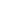 Độc lập - Tự do - Hạnh phúc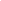 Mã lớp họcMã học phầnTên học phầnTRƯỜNG CNTT&TTHà Nội, ngày       tháng     nămNgười viết đơn(Ký ghi rõ họ tên)